		  Civitas Academy Bulletin28/01/19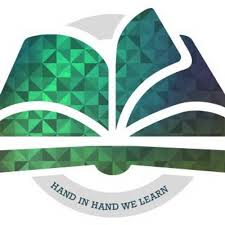 Welcome from Mr Wieder This week promises to be an exciting week with the visit of Amy Williams on Wednesday. Thank you to all of the families for the sponsorship contributions. As I have mentioned previously, the school is in a deficit budget position and every single contribution helps. Miss Vaal is also looking for parent helpers to support on the day. If you can support, please speak to the school office.Following the letter released on Friday, I would also like to formally welcome Miss Jackson to Civitas Academy. Miss Jackson has already been in school on several occasions this term and this promises to be a great partnership. It is unfortunate that Green Park Academy is unable to open this year, but this gives a great opportunity for the school to learn from her expertise and equally for Miss Jackson to learn from the experiences of Civitas Academy when opening a new school. On Friday, families have the opportunity to visit classrooms to take part in mathematics activities with their children. Children may also come into school wearing clothes with numbers on in return for £1 donation to the NSPCC.Staffing UpdateCongratulations to Miss Parsons on the birth of her daughter, who arrived on Tuesday.School RecordsPlease remember to keep the school office informed of changes to phone numbers and addresses. There have been a number of occasions when the school has had difficulty contacting family members due to records not being up to date.Cold WeatherAs you may be aware, cold weather is forecast this week. Please ensure that your child comes suitably dressed to school with warm coats, hats, scarves and gloves.In the unlikely event that the school has to close due to adverse weather conditions, then an announcement on Twitter will be made. The news will also be displayed on the front page of the website. Spring Key Dates (New events highlighted in yellow)Date and TimeEventThursday 31st JanuaryOlympic Athlete VisitFriday 1st FebruaryNSPCC Number Day (parents welcome to spend up to 9:25am in classes to join in with maths activities. Children can come in wearing clothes with numbers on for £1 donation to NSPCC)Wednesday 13th FebruaryY2 Mosque Visit Wednesday 13th February (3:30pm-4pm)Y2 SATS Meeting Thursday 14th FebruaryY3 Animal Man VisitThursday 14th February (3:30pm-4pm)Project CelebrationsMonday 18th February to Friday 22nd FebruaryHalf TermTuesday 26th FebruaryUkulele music lessons begin in Y3 (lasts for 16 weeks)Friday 1st MarchY1 Planetarium at Civitas Thursday 7th MarchWorld Book Day (parents welcome to spend upto 9:25am in classes to join in with reading activities. Children can come in dressed as a book character)Wednesday 13th March (3:30-6pm)Parents’ EveningThursday 14th March (9-9:30am)Question and Answer Session with Head of SchoolThursday 14th March (3:30-6pm)Parents’ EveningFriday 15th MarchComic ReliefWednesday 3rd AprilYear 3 Easter AssemblyWednesday 3rd AprilY2 Legoland TripThursday 4th April (3:30pm-4pm)Project CelebrationsFriday 5th AprilEnd of Term- Children finish at 3:15pm